PRESSE-ERKLÄRUNGEUROPAS HÖCHSTE AUSZEICHNUNG IM BEREICH DES KULTURELLEN ERBES GEHT AN 24 BEISPIELHAFTE LEISTUNGEN AUS 18 LÄNDERN Brüssel / Den Haag, 25. Mai 2021Die Europäische Kommission und Europa Nostra haben soeben die Gewinner der diesjährigen Europäischen Kulturerbepreise / Europa Nostra Awards bekannt gegeben. Die Preise werden vom EU-Programm Kreatives Europa gefördert. Dieses Jahr werden 24 beispielhafte Leistungen im Bereich des kulturellen Erbes aus 18 Ländern in Europa ausgezeichnet: Kategorie ErhaltungGare Maritime, Brussels, Belgien		Fredensborg Palace Garden, Dänemark	Vardzia Rock-Cut Complex, GeorgienHaus Am Horn, Weimar, DeutschlandPlaka Bridge, Epirus, Griechenland	18 Ormond Quay Upper, Dublin, Irland	Wooden Church of Urși Village, Vâlcea County, Rumänien Besòs Water Tower, Barcelona, Spanien Mas de Burot, Els Ports Natural Park, Spanien	Kategorie ForschungFIBRANET - FIBRes in ANcient European Textiles, Dänemark/GriechenlandControl Shift - European Industrial Heritage Reuse in Review, Griechenland/Niederlande	ART-RISK - Artificial Intelligence Applied to Preventive Conservation, SpanienKategorie Engagement für das Kulturelle ErbeGjirokastra Foundation, AlbanienTechnical Committee on Cultural Heritage, ZypernRita Bargna, Italien	GEFAC - Group of Ethnography and Folklore of the Academy of Coimbra, Portugal	Kategorie Bildung, Ausbildung und BewusstseinsbildungFollowing in the Steps of Bulgarian Folklore, Bulgarien	Heritage Hubs, Finnland/Italien/Serbien/Spanien The Invention of a Guilty Party, Trento, ItalienHolidays! In the East and West - The School Church, Groningen, Niederlande European Solidarity Centre - Permanent Exhibition, Gdańsk, Polen 	Morón Artisan Lime, Morón de la Frontera, SpanienArchaeology at Home, Großbritannien  Morus Londinium: London’s Heritage through Trees, GroßbritannienDie Bekanntgabe der Gewinner des Europäischen Kulturerbe-Preises / Europa Nostra Awards 2021 erfolgte im Rahmen einer Online-Veranstaltung, die gemeinsam von Mariya Gabriel, EU-Kommissarin für Innovation, Forschung, Kultur, Bildung und Jugend, und Hermann Parzinger, Geschäftsführender Präsident von Europa Nostra, moderiert wurde. WICHTIG: Die Öffentlichkeit ist jetzt aufgerufen, die Gewinner kennenzulernen und online abzustimmen, wer den diesjährigen Publikumspreis (Public Choice Award) gewinnt. Der Gewinner des Publikumspreises wird während der Verleihung des Europäischen Kulturerbepreises bekannt gegeben, die im Herbst dieses Jahres stattfinden wird. Bei dieser Gelegenheit werden auch die Grand Prix-Preisträger bekannt gegeben, die jeweils ein Preisgeld von 10.000 € erhalten. In ihrer Rede auf der Online-Veranstaltung sagte EU-Kommissarin Mariya Gabriel: "Die Gewinner des Europäischen Kulturerbe-Preises / Europa Nostra Awards 2021 sind Botschafter der Schönheit des Kulturerbes in Europa, ob es sich nun um Traditionen und Know-how, atemberaubende Architektur oder die Art und Weise handelt, wie das Kulturerbe Gemeinschaften und Generationen vereinen kann. Ich glaube fest daran, dass die erfolgreiche Bewahrung unseres materiellen und immateriellen Erbes vom Engagement der Menschen abhängt, die dahinter stehen. Mit diesen Auszeichnungen ehren wir daher all jene außergewöhnlichen Männer und Frauen, Fachleute für Kulturerbe, Architekten, Wissenschaftler und Freiwillige, die uns unser gemeinsames Erbe näher bringen. Ihre Visionen verdienen unseren Beifall."Hermann Parzinger, Geschäftsführender Präsident von Europa Nostra, unterstrich: "Die Preisträger des Europäischen Kulturerbepreises / Europa Nostra Awards stehen jedes Jahr beispielhaft für die Kreativität und das Engagement derjenigen, die sich für den Schutz, die Aufwertung und die Weitergabe des kostbaren Erbes Europas an die nächste Generation einsetzen. Die diesjährigen Preisträger zeigen eindrucksvoll, wie das Kulturerbe Lösungen angesichts scheinbar unüberwindbarer Herausforderungen bei Maßnahmen für das Klima, für eine nachhaltige städtische und ländliche Entwicklung und für den Erhalt unserer europäischen Grundwerte bietet. Mögen ihre herausragenden Leistungen vielen Fachleuten, Denkmalliebhabern und Förderern in ganz Europa und darüber hinaus als Inspiration und Ermutigung für künftige Maßnahmen dienen."Die Preisträger wurden von unabhängigen Jurys ausgewählt, die sich aus Kulturerbe-Experten aus ganz Europa zusammensetzten. Dem voraus ging eine genaue Bewertung der Bewerbungen, die von Organisationen und Einzelpersonen aus 30 europäischen Ländern eingereicht worden waren. HintergrundinformationenEuropäischer Kulturerbepreis / Europa Nostra AwardDer Europäischer Kulturerbepreis / Europa Nostra Award wurde 2002 von der Europäischen Kommission ins Leben gerufen und wird seitdem von Europa Nostra durchgeführt. Der Preis wird vom Programm Kreatives Europa der Europäischen Union gefördert. Er stellt Erfolgsgeschichten vor und macht sie bekannt, fördert den grenzüberschreitenden Wissensaustausch und verbindet Kulturerbe-Akteure in größeren Netzwerken. Die Preise bringen den Preisträgern einige Vorteile, wie größere (inter-)nationale Bekanntheit, Folgefinanzierung und höhere Besucherzahlen. Darüber hinaus fördern die Preise eine stärkere Zuwendung zum gemeinsamen Erbe unter den Bürgern in Europa. Die Auszeichnungen fördern daher maßgeblich den Stellenwert und Vielfalt des europäischen Kultur- und Naturerbes. Weitere Fakten und Zahlen zum Europäischen Kulturerbepreis / Europa Nostra Award finden Sie unter: www.europeanheritageawards.eu/facts-figures.Im Jahr 2021 werden zudem zwei ILUCIDARE-Sonderpreise aus den eingereichten Bewerbungen für die Europäischen Kulturerbepreise / Europa Nostra Awards ausgewählt. Die nominierten Projekte werden am 10. Juni und die Gewinner im Herbst dieses Jahres bekannt gegeben. ILUCIDARE ist ein von Horizon 2020 finanziertes Projekt mit dem Ziel, ein internationales Netzwerk zur Förderung des Kulturerbes als Ressource für Innovation und internationale Projekte aufzubauen. Europa Nostra Europa Nostra ist die europäische Stimme der Zivilgesellschaft, die sich für den Schutz und die Förderung des Kultur- und Naturerbes einsetzt. Sie ist ein paneuropäischer Zusammenschluss von NGOs im Bereich des Kulturerbes, der von einem breiten Netzwerk öffentlicher Einrichtungen, privater Unternehmen und Einzelpersonen unterstützt wird und mehr als 40 Länder abdeckt. Er wurde 1963 gegründet und gilt heute als das größte und repräsentativste Netzwerk für das Kulturerbe in Europa.Europa Nostra setzt sich für den Erhalt von Europas gefährdeten Denkmälern, Kulturerbestätten und Landschaften ein, insbesondere durch sein Programm „Die 7 Meistgefährdeten“. Herausragende Leistungen werden mit dem Europäischen Kulturerbepreis / Europa Nostra Award ausgezeichnet. Des Weiteren leistet Europa Nostra einen Beitrag zur Formulierung und Umsetzung von europäischen Strategien und Politik im Bereich Kulturerbe, auch durch einen strukturierten Dialog mit den europäischen Institutionen und die Koordinierung der European Heritage Alliance. Europa Nostra war einer der Initiatoren und ein wichtiger zivilgesellschaftlicher Partner des Europäischen Jahres des Kulturerbes 2018. Europa Nostra gehört ebenso zu den ersten offiziellen Partnern der kürzlich von der Europäischen Kommission ins Leben gerufenen New European Bauhaus Initiative.EU-Programm Kreatives EuropaDas EU-Programm Kreatives Europa fördert die europäische Kultur- und Kreativwirtschaft. Mit einem Budget von 2,4 Milliarden Euro für den Zeitraum 2021-2027 unterstützt das Programm Organisationen in den Bereichen Kulturerbe, darstellende Kunst, bildende Kunst, interdisziplinäre Kunst, Verlagswesen, Film, Fernsehen, Musik und Videospiele sowie Zehntausende von Künstlern, Kultur- und Medienschaffenden.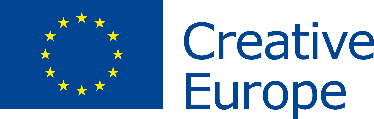 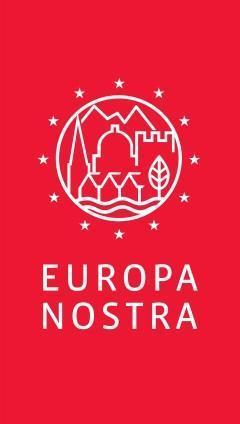 KONTAKTPERSONENEuropa NostraAudrey Hogan, Programmes Officer
ah@europanostra.org, T. +31 70 302 40 52; M. +31 63 1 17 84 55 Joana Pinheiro, Communications Coordinatorjp@europanostra.org, M. +31 6 34 36 59 85Europäische Kommission Sonya Gospodinovasonya.gospodinova@ec.europa.eu+32 2 2966953WEITERE INFORMATIONENPressetexte in verschiedenen SprachenÜBER DIE PREISTRÄGER:Informationen und die Bewertungen der JuryFotos und E-Banner (hochaufgelöst)Videos (hochaufgelöst)Webseite Kreatives Europa Webseite EU Kommissarin Gabriel